F O R M U L A R Z    Z G Ł O S Z E N I O W Y3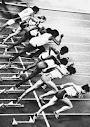 21T A N  I   E     CTytuł prezentacji:Imię i nazwisko choreografa:Solo/duet/trio:Imiona i nazwiska Tancerzy:Czas prezentacji:Data premiery:Informacje o muzyce wykorzystanej w prezentacji (ZAIKS): Uwagi techniczne i inne (używane rekwizyty i elementy, które należy uprzątnąć po prezentacji itp.): Krótki opis prezentacji (max 8 zdań)Informacje o twórcach prezentacji (max 6 zdań o każdym):adres do korespondencji:nr telefonu:e-mail:* zgłoszenie należy przesłać do 4 lutego 2013 na adres:Krakowski Teatr TańcaNowohuckie Centrum KulturyAl. Jana Pawła II 23231-931 Kraków Z dopiskiem „3…2…1…TANIEC” – zgłoszenieoraz drogą mailową na adres 321taniec@gmail.com **Zgłoszenie prezentacji jest równoznaczne z przyjęciem i akceptacją regulaminu konkursu.  Tytuł utworuTytuł płytyAutorWykonawca